Toruń, dnia 23.11.2023	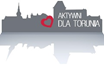 Klub Radnych „Aktywni dla Torunia – Szymanski, Krużewski ,Skerska-Roman”PanMichał ZaleskiPrezydent  Miasta Torunia WNIOSEKSzanowny Panie Prezydencie,zwracamy się z  prośbą o podjęcie działań zmierzających do usankcjonowania przyjmowania darowizn na rzecz działalności domów pomocy społecznej, które funkcjonują na terenie Torunia. W szczególności chodzi  o prezentację i przekazanie darowizny za własnoręczne wyroby wykonane przez mieszkańców tych placówek np. podczas wszelkiego rodzaju wystaw rękodzieła, kiermaszy świątecznych  itp.W Toruniu cyklicznie odbywają się wystawy rękodzieła osób niepełnosprawnych, w których podopieczni instytucji pomocowych prezentują swoją indywidualną twórczość. Jeszcze kilka lat temu takie wystawy były okazją do przekazania wyrobów darczyńcom za symboliczną opłatą, a tym samym pomagały zasilać skromne budżety pracowni terapii zajęciowych. W ostatnich latach zmieniło się to bardzo tzn. można zaprezentować twórczość, ale nie można przyjąć nawet drobnej kwoty (przysłowiowej złotówki) od osób, które takie wyroby chciałyby zabrać do własnego domu.Jest to sytuacja w naszej ocenie niesprawiedliwa. Po pierwsze domy pomocy społecznej zmagają się z mniejszymi bądź większymi potrzebami finansowymi, a wydatkowanie pieniędzy na materiały do terapii zawsze budzi dylemat, bo która z potrzeb podopiecznych jest pierwszoplanowa? Po drugie dysponowanie kwotami zebranymi na wystawach i wykorzystanie jej na potrzeby organizacji pracy warsztatów, pozwala realizować im inicjatywy, które w wielu sytuacjach są poza sferą ich skromnych możliwości. Bardzo istotna jest w naszym przekonaniu zmiana wizerunku osoby starszej czy niepełnosprawnej w społeczeństwie. Wielką rolę odgrywają tu wystawy i kiermasze tych twórców, dzięki którym wiele osób może się przekonać o drzemiącym w nich potencjale. Jesteśmy przekonani, że o wiele większy wpływ i zasięg takie wystawy miałyby, gdyby odwiedzający mogli zabrać wyroby do swoich biur, miejsc pracy i domów, w których mogliby mówić, że to dzieło takich osób. Niestety jednostek często nie stać na taką działalność, bo żeby tworzyć i twórczość promować trzeba mieć pieniądze na tę twórczość.Wiemy również, że "sprzedaż" wyrobów jest istotnym czynnikiem zwiększającym aktywność osób z niepełnosprawnościami w życiu codziennym. Każda z osób pracujących wie, że dzięki wykonywanym na co dzień obowiązkom zawodowym może zaspokoić potrzeby własne i swoich najbliższych. Innymi słowy wie, po co i na kogo pracuje. W środowisku osób z niepełnosprawnościami taką umiejętność trzeba rozwijać. Należy pokazywać, że bycie aktywnym przynosi konkretne korzyści, w tym finansowe. W ten sposób włączamy osoby z problemami w aktywne życie społeczne i dajemy im poczucie sprawczości. "Zarobione" pieniądze służą też innym celom terapeutycznym, między innymi treningom ekonomicznym, które są istotnym elementem terapii zajęciowej.Chcemy podkreślić, iż "sprzedaż" jest bardzo nieadekwatne do opisywanej sytuacji. Te wyroby nigdy nie zostaną wycenione w ten sposób, by na nich zarobić. Nie stanowią wartości rynkowej. Nie narzucana jest marża, nie są obliczane koszty produkcji ani żadne inne elementy ekonomii rynkowej. Jednak wpływy z wystaw stanowiłyby istotną wartość dla placówek terapeutycznych - zwłaszcza i przede wszystkim wartość terapeutyczną opisywaną powyżej.Analizując opisywany problem natrafiliśmy na tę interpretację, która doskonale obrazuje zarówno sam problem jak i wartości płynące ze "sprzedaży" wyrobów osób z niepełnosprawnościami podczas kiermaszów czy wystaw. Co prawda interpretacja ta dotyczy warsztatów terapii zajęciowej, które pod względem prawnym znajdują się w o wiele lepszej sytuacji, ale sama istota problemu i wartości terapeutyczne wynikające z aktywnego uczestnictwa w wystawach są analogiczne jak w przypadku domów pomocy:https://sip.lex.pl/orzeczenia-i-pisma-urzedowe/pisma-urzedowe/0113-kdipt1-1-4012-383-2020-2-ak-sprzedaz-wytworow-185098678W związku z powyższym prosimy  o pomoc w rozwiązaniu tego problemu, a w szczególności skierowanie wniosku o indywidualną interpretację przepisów podatkowych dotyczących poruszanego przez nas problemu do właściwych organów kontroli skarbowej.	Z poważaniemMaciej KrużewskiMargareta Skerska-RomanBartosz Szymanski